PENDEKATAN LOGOTERAPI PADA ANAK TUNARUNGU KORBAN BULLYING(Studi Kasus Di Sekolah Khusus (Skh) Negeri 01 Pembina Pandeglang)SKRIPSI Diajukan Sebagai Salah Satu Syarat Untuk Memperoleh Gelar Sarjana Sosial (S.Sos)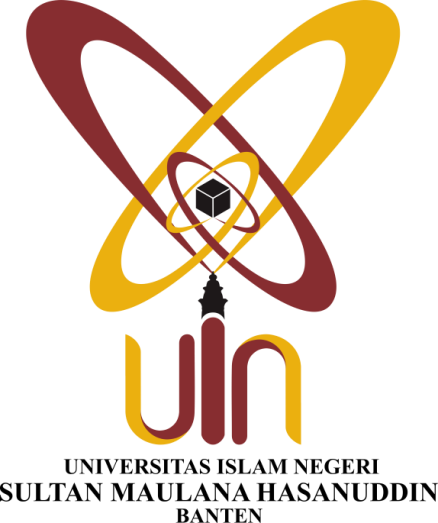 OlehSHIFA NURANGGRAININIM : 133400241FAKULTAS DAKWAH UNIVERSITAS ISLAM NEGERI (UIN) “SULTAN MAULANA HASANUDDIN BANTEN”TAHUN 2017